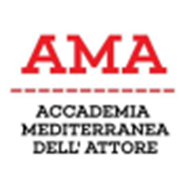 Addetto stampa: Paola Maritati   328 5538925   info@accademiaama.it 						Lecce, 23/07/22COMUNICATO STAMPAIMPORTANTE RICONOSCIMENTO DAL MINISTERO DELLA CULTURAAMA È L’UNICA SCUOLA DI TEATRO IN PUGLIA TRA GLI ORGANISMI SOSTENUTI DAL FONDO UNICO DELLO SPETTACOLOAL VIA LE ISCRIZIONI PER I CORSI DELL’ACCADEMIA MEDITERRANEA DELL’ATTORE DI LECCECol punteggio più alto per la qualità artistica assegnato Ad AMA- Accademia Mediterranea dell’Attore diretta da Franco Ungaro, arriva dal Ministero della Cultura l’importante riconoscimento come organismo di promozione teatrale e perfezionamento professionale, unica scuola di teatro nella regione Puglia ammessa a beneficiare per il triennio 2022/2024 del Fondo Unico dello Spettacolo- FUS. Tale riconoscimento arriva in vista del nuovo accademico 2022/2023 particolarmente ricco di attività.Si concluderà infatti la seconda annualità del corso biennale di formazione e perfezionamento per attori avviato l’anno scorso che prevede nel maggio 2023 la creazione di uno spettacolo teatrale con la regia di Serena Senigaglia.Intanto sono 𝗮𝗽𝗲𝗿𝘁𝗲 𝗹𝗲 𝗶𝘀𝗰𝗿𝗶𝘇𝗶𝗼𝗻𝗶 𝗮𝗱 𝗔𝗠𝗔 - 𝗔𝗰𝗰𝗮𝗱𝗲𝗺𝗶𝗮 𝗠𝗲𝗱𝗶𝘁𝗲𝗿𝗿𝗮𝗻𝗲𝗮 𝗱𝗲𝗹𝗹'𝗔𝘁𝘁𝗼𝗿𝗲 𝟮𝟬𝟮𝟮/𝟮𝟯 che quest'anno si rinnova e aumenta la sua offerta con nuovi corsi.𝗖𝗼𝗿𝘀𝗼 𝗯𝗮𝘀𝗲 𝗱𝗶 𝗿𝗲𝗰𝗶𝘁𝗮𝘇𝗶𝗼𝗻𝗲Della durata di 200 ore da ottobre 2022 ad aprile 2023 propone l’apprendimento di discipline teatrali per una formazione attoriale completa capace di mettere in gioco tutte le abilità di azione e competenze di base: recitazione, canto, dizione, interpretazione di testi, danza, movimento.𝗔𝗹𝘇𝗮 𝗹𝗮 𝘃𝗼𝗰𝗲 𝗔𝗱𝗼𝗹𝗲𝘀𝗰𝗲𝗻𝘁𝗶 /𝗔𝗱𝘂𝗹𝘁𝗶 Corso di tecniche vocali, dizione e lettura espressiva. Tecniche che, acquisite con padronanza offrono la possibilità di utilizzare al meglio in nostro maggior mezzo di comunicazione: la voce. Le pratiche affrontate riguarderanno:𝘋𝘪𝘻𝘪𝘰𝘯𝘦 𝘦 𝘰𝘳𝘵𝘰𝘦𝘱𝘪𝘢, 𝘛𝘦𝘤𝘯𝘪𝘤𝘩𝘦 𝘥𝘪 𝘦𝘴𝘱𝘳𝘦𝘴𝘴𝘪𝘰𝘯𝘦 𝘷𝘰𝘤𝘢𝘭𝘦, 𝘐𝘯𝘵𝘦𝘳𝘱𝘳𝘦𝘵𝘢𝘻𝘪𝘰𝘯𝘦,𝘓𝘦𝘵𝘵𝘶𝘳𝘢 𝘦𝘴𝘱𝘳𝘦𝘴𝘴𝘪𝘷𝘢𝘜𝘴𝘰 𝘥𝘦𝘭 𝘮𝘪𝘤𝘳𝘰𝘧𝘰𝘯𝘰.I corsi si svolgeranno presso la sede AMA- Accademia Mediterranea dell'Attore, ex Convitto Palmieri in collaborazione con il Polo Bibliomuseale di Lecce, Museo Castromediano - Lecce .Per maggiori informazioni visitare il sito 𝘄𝘄𝘄.𝗮𝗰𝗰𝗮𝗱𝗲𝗺𝗶𝗮𝗮𝗺𝗮.𝗶𝘁